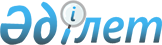 Қазақстан Республикасы Үкiметiнiң 2002 жылғы 29 желтоқсандағы N 1429 қаулысына өзгерiс пен толықтыру енгізу туралыҚазақстан Республикасы Үкіметінің 2003 жылғы 28 қарашадағы N 150э қаулысы      Қазақстан Республикасының Үкiметi қаулы етеді: 

      1. "2003 жылға арналған республикалық бюджеттiк бағдарламалардың паспорттарын бекiту туралы" Қазақстан Республикасы Үкiметiнiң 2002 жылғы 29 желтоқсандағы N 1429 қаулысына  мынадай өзгерiс пен толықтыру енгiзiлсiн: 

      көрсетiлген қаулыға 687-қосымшада : 

      "Бюджеттiк бағдарламаны iске асыру жөнiндегi шаралар" деген 6-тармақ кестесiнiң 5-бағаны мынадай редакцияда жазылсын: 

      "Алматы қаласында Қазақстан Республикасы Қаржы полициясы агенттiгiнiң арнайы мемлекеттiк мұрағатын құруға арналған жалпы алаңы 2000 шаршы метр үй-жайға металл есiк және құлпы бap металл тор орната отырып күрделi және ағымдағы жөндеу жүргiзу. Арнайы мұрағаттың үй-жайына күзет-өрт дабылын жүргiзу, электр сымын төсеу. Стеллаждар және басқа да тауарлық-материалдық құндылықтар сатып алу."; 

      көрсетiлген қаулыға 690-қосымшада: 

      "Бюджеттiк бағдарламаны iске асыру жөнiндегi шаралар" деген 6-тармақ кестесiнiң 5-бағаны мынадай абзацпен толықтырылсын: 

      "Қазақстан Республикасы Қаржы полициясы агенттiгiнiң Бiрыңғай автоматтандырылған ақпараттық-телекоммуникациялық жүйесiнiң қолданыстағы "Жедел-қызмет әрекетi" және "Ақпараттық-талдау материалдары, шешiмдер қабылдауды қолдау" iшкi жүйелерiн жетiлдiру жөнiнде iс-шаралар өткiзу, "Кадрлар", "Құжат айналымы" және "Ақпаратты қорғау" ішкі жүйелерін әзірлеу.". 

      2. Осы қаулы қол қойылған күнінeн бастап күшіне енедi.       Қазақстан Республикасының 

      Премьер-Министрі 
					© 2012. Қазақстан Республикасы Әділет министрлігінің «Қазақстан Республикасының Заңнама және құқықтық ақпарат институты» ШЖҚ РМК
				